CLEETUS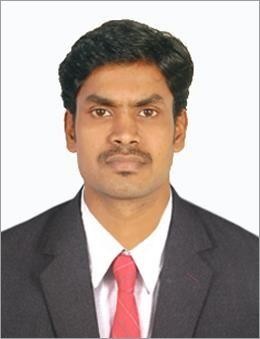 E- mail: cleetus.316367@2freemail.com Abu Dhabi, UAE.  KEY ACHIEVEMENTS:EMPLOYMENT HISTORY:AL BAZEE TRADING CO WILL, AUG 2015-STILLJr.MAINTENANCE ENGINEER Current Salary DHS.4800                  ONE OF THE BEST HVAC MAINTENANCE COMPANY IN ABU DHABI,UAE.Inspections and Maintenance for CHILLERS,PACKAGE CHILLER,CCU,SPILT UNITS  and PUMP,MECHANICAL materials & equipment’s.Interpretation and well conversant with HVAC ducting, Chilled water piping, mechanical, control wiring, single line and schematic diagrams.Material procurement & follow up with suppliers/vendors.Working on MS project to product time schedules, cash flow, budgets, and resources. Manage, train, and Lead the daily activities of all MaintenanceSubordinates.Ensure Proper use of Machines, Tooling and Gauges used by Subordinates.Measure the level of 5S through check sheet and monthly audit.Preparation of  load schedule and unit schedule in HVAC project.Formel D, MAY 2013-JUN 2015MAINTENANCE SUPERVISOR    Salary Rs.20000ONE OF THE BEST CONTRACT CO. BASED A/C MAINTENANCE  INCHENNAI.Maintaining proto col, TQM relateddocuments.Interface with customer service as required in the QuotationProcess.Encourages the subordinates to involve in 5S, QC and other improvementactivities.Maintaining 5S in shopfloor.Engaged in electrical wiring installation and maintenance of powersystemsof residential, commercial and industrialbuildings.SKY ME PVT LTD,MAY 2008-MAY 2009TRAINEE     Salary Rs.10000COMPANY BASED A/C REPAIRING & INSTALLATIONTo repaired the spilt unit indoor & out door.Attented the indoor & out door complaints.Follow the procedure and time.EDUCATIONALQUALIFICATIONS:Bachelor’s Degree in Mechanical Engineering (B.E.) in DMI Engineering College,Anna University, Chennai, (2013).Post Diploma in Fire and Industrial Safety Management in Chennai.Higher Secondary (HSC) from St. Antony’s Higher Secondary School, Nagercoil,(2008).TECHINICAL SKILLS INMEPMECHANICAL(DESIGN,CALCULATION&INSTALLATION).HVAC(DESIGN,CALCULATION,MAINTAINANCE&INSTALLATION).FIRE ALARM &FIRE FIGHTINGSYSTEMS(BASIC INSTALLATION).TRAININGSATTENDED:5s,TQM,Safety training.Problem solving methodology(Q.C.Tools).Measurement System Analysis (MSA).PersonalEffectiveness.Reference:Available on request.Motivating, developing, and directing people as they work, identifying the best people for the job.Determining how money will be spent to get the work done, and accounting for these expenditures.Obtaining and seeing to the appropriate use of equipment, facilities, and materials needed to do certain work.Understanding the implications of new information for both current and future problem-solving and decision-making.Analyzing needs and product requirements to create a design.Determining how a system should work and how changes in conditions, operations, and the environment will affect outcomes.Conducting tests and inspections of products, services, or processes to evaluate quality or performance.Considering the relative costs and benefits of potential actions to choose the most appropriate one.Generating or adapting equipment and technology to serve user needs.Identifying measures or indicators of system performance and the actions needed to improve or correct performance, relative to the goals of the system.Monitoring/Assessing performance of myself, other individuals, or organizations to make improvements or take corrective action.Identifying complex problems and reviewing related information to develop and evaluate options and implement solutions.Determining causes of operating errors and deciding what to do about it.